РЕШЕНИЕВ соответствии с Решением Городской Думы Петропавловск-Камчатского городского округа от 31.10.2013 № 145-нд «О наградах и почетных званиях Петропавловск-Камчатского городского округа», Городская Дума Петропавловск-Камчатского городского округаРЕШИЛА:	1. Наградить Почетной грамотой Городской Думы Петропавловск-Камчатского городского округа за плодотворный добросовестный труд, высокий уровень профессионализма, активное участие в культурной жизни Петропавловск-Камчатского городского округа и в честь Дня работника культуры России следующих работников культуры Петропавловск-Камчатского городского округа:2. Направить настоящее решение в газету «Град Петра и Павла» для опубликования.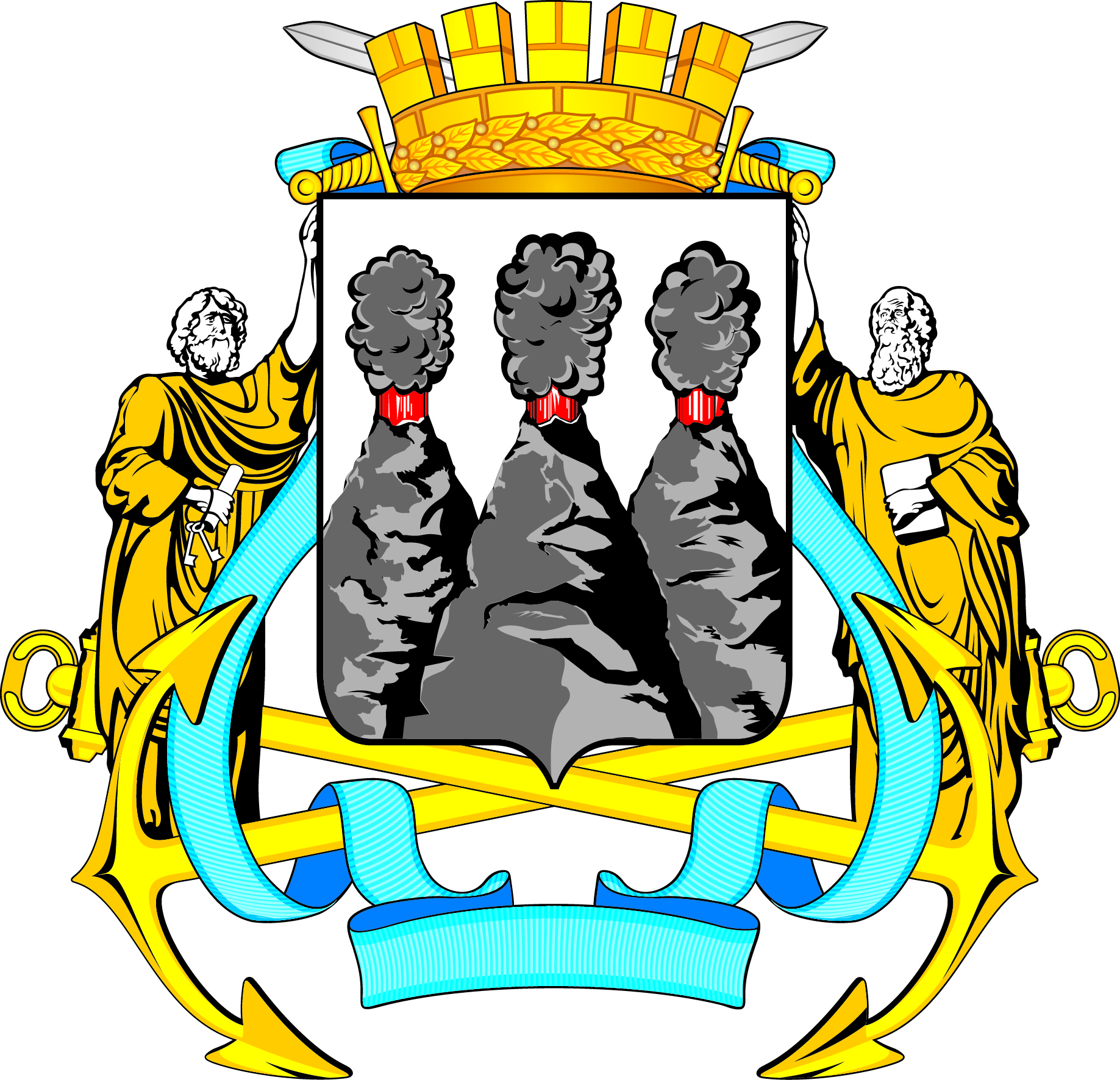 ГОРОДСКАЯ ДУМАПЕТРОПАВЛОВСК-КАМЧАТСКОГО ГОРОДСКОГО ОКРУГАот 22.02.2017 № 1257-р 57-я сессияг.Петропавловск-КамчатскийО награждении Почетной грамотой Городской Думы Петропавловск-Камчатского городского округа работников культуры Петропавловск-Камчатского городского округаБоровковуНадежду Михайловну-ведущего методиста клубного учреждения муниципального автономного учреждения культуры «Городской дом культуры «СРВ»;ВедюнНадежду Николаевну-заместителя директора по административно-хозяйственной работе муниципального автономного учреждения дополнительного образования «Детская музыкальная школа № 6»;ДробицкуюЕлену Владимировну-заведующую сектором каталогизации отдела комплектования и обработки муниципального бюджетного учреждения культуры «Центральная городская библиотека»;ЗагорскогоДмитрия Николаевича-заместителя директора по административной работе муниципального автономного учреждения культуры «Дом культуры и досуга «Апрель»;ЗакаляпинуТатьяну Сергеевну-заведующую библиотекой № 11 муниципального бюджетного учреждения культуры «Центральная городская библиотека»;КанторовуЕкатерину Александровну-методиста исторического выставочного центра «Город Воинской Славы» - обособленного структурного подразделения муниципального автономного учреждения культуры «Городской  дом культуры «СРВ»;ЛиВикторию Вячеславовну-заместителя директора по основной деятельности муниципального автономного учреждения культуры «Дом культуры и досуга «Апрель»;МаковецкогоБориса Леонтьевича-заслуженного артиста России, солиста муниципального бюджетного учреждения культуры «Городской оркестр»;МасляникНаталью Евгеньевну-преподавателя и концертмейстера муниципального бюджетного учреждения дополнительного образования «Детская музыкальная школа № 5»;ОлейникЕкатерину Андреевну-руководителя театрального кукольного кружка «Золушка» муниципального автономного учреждения культуры «Городской дом культуры «СРВ»;ПодшиваловаИгоря Анатольевича-руководителя музыкального коллектива «Крем-Сода» муниципального автономного учреждения культуры «Городской дом культуры «СРВ»;ПанасюкОльгу Альбертовну-заместителя директора по учебно-воспитательной работе муниципального автономного учреждения дополнительного образования «Детская музыкальная школа № 6»;Соколову-ШиршовуВеру Дмитриевну-преподавателя по классам виолончели и гитары муниципального автономного учреждения дополнительного образования «Детская музыкальная школа № 7»;ТекутьевуИрину Петровну-директора муниципального автономного учреждения культуры «Дом культуры и досуга «Апрель»;Тифонина Романа Викторовича-преподавателя по специальности «Саксофон», «Бас-гитара» муниципального бюджетного учреждения дополнительного образования «Детская музыкальная школа № 1»;УдовиченкоВладимира Васильевича-преподавателя по классу духовых инструментов муниципального автономного учреждения дополнительного образования «Детская музыкальная школа № 7»;Чопенко
Анатолия Сергеевича-артиста высшей категории, солиста муниципального бюджетного учреждения культуры «Городской оркестр».Председатель Городской ДумыПетропавловск-Камчатского городского округаС.И. Смирнов